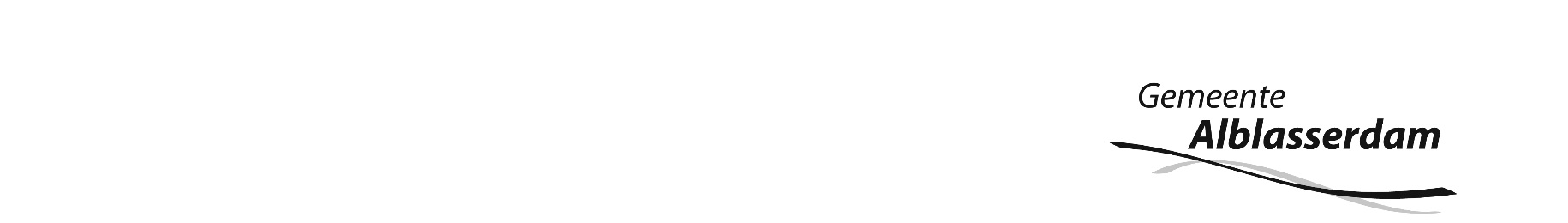 De raad van de gemeente Alblasserdam;gelezen het voorstel van burgemeester en wethouders van (datum) over de gemeenschappelijke regeling van Veiligheidsregio Zuid-Holland ZuidB E S L U I T:Toestemming te verlenen aan het college om te besluiten tot de 5e wijziging van de Gemeenschappelijke regeling veiligheidsregio Zuid-Holland Zuid en het dagelijks bestuur van de veiligheidsregio hiervan op de hoogte te brengen.Alblasserdam, (datum invullen)De raad voornoemd,De griffier,                                                De voorzitter, 				I.M. de Gruijter                                         J.G.A. Paans 	